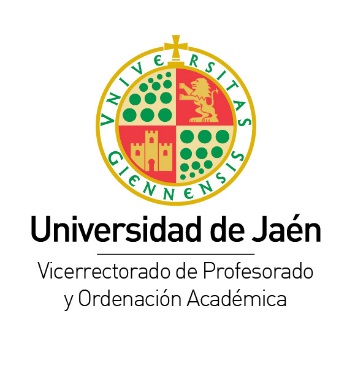 PLAN DE FORMACIÓN 2022/2023SOLICITUD DE IMPARTICIÓN DE CURSOS DE FORMACIÓNRESPONSABLE DEL CURSODATOS DEL CURSODATOS DEL PROFESORADO QUE IMPARTIRÁ EL CURSO FECHA Y FIRMAJAÉN, _____ de ________ de ______Fdo: ILMO SR. VICERRECTOR DE PROFESORADO Y ORDENACIÓN ACADÉMICA DE LA UNIVERSIDAD DE JAÉNAPELLIDOSAPELLIDOSAPELLIDOSAPELLIDOSNOMBRENOMBRENOMBREE-MAILE-MAILE-MAILTELÉFONO FIJO/MOVILTELÉFONO FIJO/MOVILTELÉFONO FIJO/MOVILTELÉFONO FIJO/MOVILCATEGORÍACATEGORÍACATEGORÍADEPARTAMENTODEPARTAMENTODEPARTAMENTODEPARTAMENTOCENTROCENTRODESPACHODESPACHODESPACHODESPACHODESPACHOTÍTULO DEL CURSOTÍTULO DEL CURSOTÍTULO DEL CURSOTÍTULO DEL CURSOTÍTULO DEL CURSOLÍNEA DE ACTUACIÓN (Seleccione la que considere más apropiada)LÍNEA DE ACTUACIÓN (Seleccione la que considere más apropiada)LÍNEA DE ACTUACIÓN (Seleccione la que considere más apropiada)LÍNEA DE ACTUACIÓN (Seleccione la que considere más apropiada)LÍNEA DE ACTUACIÓN (Seleccione la que considere más apropiada)LÍNEA DE ACTUACIÓN (Seleccione la que considere más apropiada)LÍNEA DE ACTUACIÓN (Seleccione la que considere más apropiada)LÍNEA DE ACTUACIÓN (Seleccione la que considere más apropiada)LÍNEA DE ACTUACIÓN (Seleccione la que considere más apropiada)LÍNEA DE ACTUACIÓN (Seleccione la que considere más apropiada)LÍNEA DE ACTUACIÓN (Seleccione la que considere más apropiada)DURACIÓN DURACIÓN DURACIÓN   NÚMERO DE HORAS PRESENCIALES (Aula)  NÚMERO DE HORAS PRESENCIALES (Aula)  NÚMERO DE HORAS PRESENCIALES (Aula) NÚMERO DE HORAS NO PRESENCIALES NÚMERO DE HORAS NO PRESENCIALES NÚMERO DE HORAS NO PRESENCIALES NÚMERO DE HORAS NO PRESENCIALES  NÚMERO DE HORAS PRESENCIALES (Virtual)  NÚMERO DE HORAS PRESENCIALES (Virtual)  NÚMERO DE HORAS PRESENCIALES (Virtual)REQUISITOS PREVIOS/COMPETENCIAS NECESARIASREQUISITOS PREVIOS/COMPETENCIAS NECESARIASREQUISITOS PREVIOS/COMPETENCIAS NECESARIASREQUISITOS PREVIOS/COMPETENCIAS NECESARIASREQUISITOS PREVIOS/COMPETENCIAS NECESARIASREQUISITOS PREVIOS/COMPETENCIAS NECESARIASREQUISITOS PREVIOS/COMPETENCIAS NECESARIASREQUISITOS PREVIOS/COMPETENCIAS NECESARIASREQUISITOS PREVIOS/COMPETENCIAS NECESARIASREQUISITOS PREVIOS/COMPETENCIAS NECESARIASREQUISITOS PREVIOS/COMPETENCIAS NECESARIASOBJETIVOSOBJETIVOSOBJETIVOSOBJETIVOSOBJETIVOSOBJETIVOSOBJETIVOSOBJETIVOSOBJETIVOSCONTENIDOSCONTENIDOSCONTENIDOSCONTENIDOSCONTENIDOSCONTENIDOSCONTENIDOSCONTENIDOSCONTENIDOSMETODOLOGÍAMETODOLOGÍAMETODOLOGÍAMETODOLOGÍAMETODOLOGÍAMETODOLOGÍAMETODOLOGÍAMETODOLOGÍAMETODOLOGÍACRONOGRAMACRONOGRAMACRONOGRAMACRONOGRAMACRONOGRAMASESIÓNCONTENIDOCONTENIDOACTIVIDADES A DESARROLLARACTIVIDADES A DESARROLLARACTIVIDADES A DESARROLLARHoras presenciales (Aula/Virtual)Horas no presencialesHoras no presencialesEVALUACIÓN (detalle del sistema de evaluación y valoración de cada actividad)EVALUACIÓN (detalle del sistema de evaluación y valoración de cada actividad)EVALUACIÓN (detalle del sistema de evaluación y valoración de cada actividad)EVALUACIÓN (detalle del sistema de evaluación y valoración de cada actividad)EVALUACIÓN (detalle del sistema de evaluación y valoración de cada actividad)EVALUACIÓN (detalle del sistema de evaluación y valoración de cada actividad)EVALUACIÓN (detalle del sistema de evaluación y valoración de cada actividad)EVALUACIÓN (detalle del sistema de evaluación y valoración de cada actividad)EVALUACIÓN (detalle del sistema de evaluación y valoración de cada actividad)NECESIDADES PREVISTAS NECESIDADES PREVISTAS NECESIDADES PREVISTAS NECESIDADES PREVISTAS NECESIDADES PREVISTAS NECESIDADES PREVISTAS NECESIDADES PREVISTAS NECESIDADES PREVISTAS NECESIDADES PREVISTAS ESPACIOSESPACIOSMATERIALESMATERIALESRECURSOSRECURSOSOTROSOTROSAPELLIDOSNOMBRENIFTELÉFONOCATEGORÍADEPARTAMENTOCENTRO